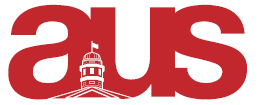 Senate Committee Allocations Subcommittee on Women October 2rd 2-3pmDiscussed Tenure track requirements for female professors, It Takes All of Us, potential Bicentennial Initiatives Enrolment and Student Affairs Advisory Committee October 15th Discussed waitlists, suicide prevention framework and It Takes All of Us McGill Athletics Committee November 6thBlack Students’ Bill of Rights Meeting with Angela Campbell October 25th Meeting set up with Equity Education Advisors Meeting taking place November 5th Online Consultation form released (Please share) Online Form for Black Professors and admin sent outMet with Professor Gohar  Meeting with Professor Howard October 17th Town Hall taking place October 17th Research On Barriers to Black Students Entering McGill Meeting with Angela Campbell and Gillian Nycum (University Registrar and Executive Director of Enrolment Services)  Meeting set for November 3thBrainstormed outreach initiatives based off other school models such as University of Toronto, Dalhousie and York Sexual Violence Resources Met with OS-VRSE to discuss Mental Health Week Campaign October 10th Had representative from SACOMMS and former BSN exec Developed programming for the rest of the semester (support groups for racialized students) Will be commissioning graphic designer for colouring book Respectfully Submitted, Chloe Kemeni (she/her/elle)Arts Senator